Č.j. ZŠMŠU268/2021Výroční zpráva o činnosti ZŠ a MŠ Újezd za školní rok 2021/2022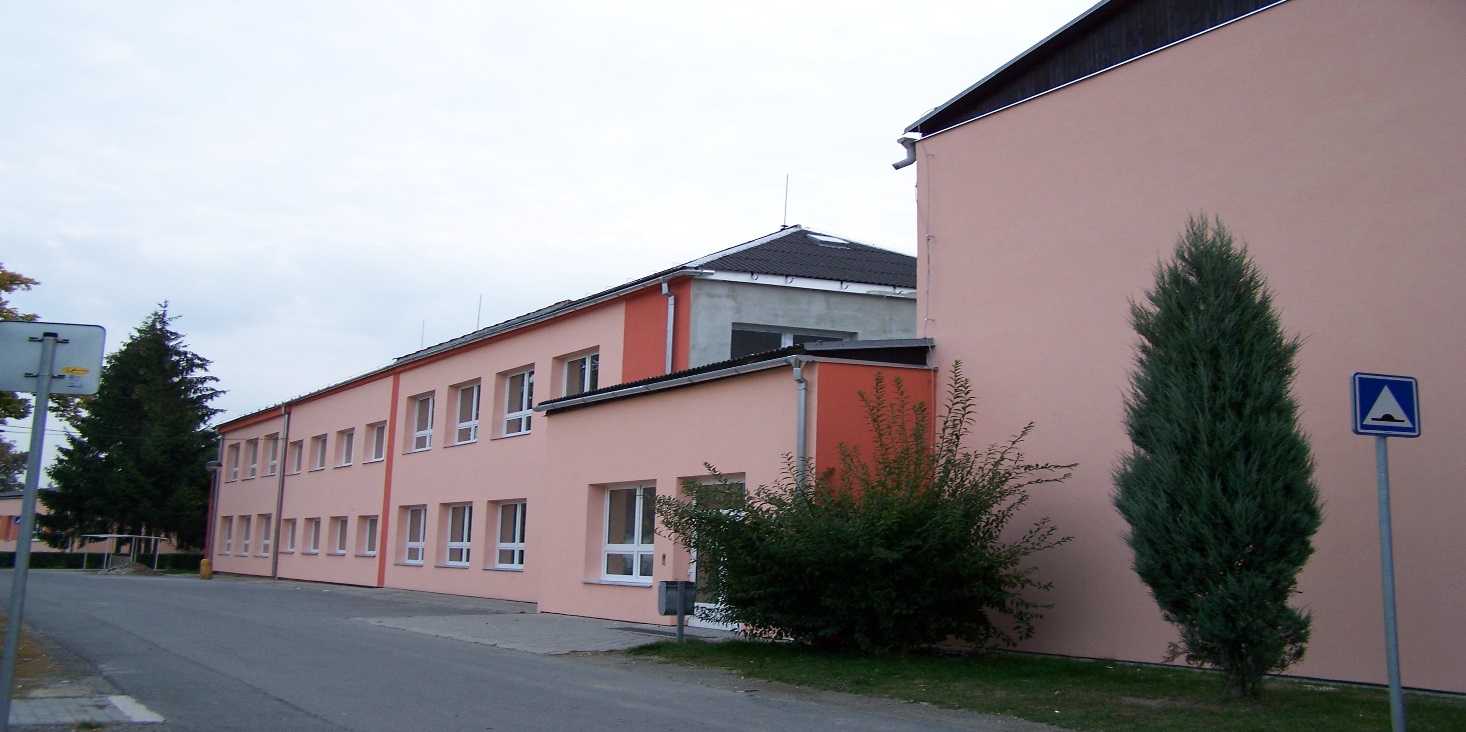 V Újezdě 30. 6. 2022Mgr. Barbora Kačerováředitelka školyOBSAH                                                                                                                              strana 1. Základní údaje o škole………………………………………………………………………3 2. Přehled učebních plánů, výchovně vzdělávací strategie…………………………………...10 3. Rámcový popis personálního zabezpečení činnosti školy………………………………....184. Údaje o zápisu k povinné školní docházce a přijetí do školy……………………………...195. Údaje o výsledcích vzdělávání……………...…………………………………………….. 206. Údaje o prevenci rizikového chování………………………………………………………25 7. Údaje o dalším vzdělávání pedagogických i nepedagogických pracovníků……………….278. Údaje o aktivitách a prezentaci školy na veřejnosti………………………………………. 28 9. Údaje o výsledcích inspekční činnosti provedené Českou školní inspekcí….…………….2910. Základní údaje o hospodaření školy…………….………………………………………...29 11. Údaje o zapojení školy do mezinárodních a rozvojových programů.…………………… 30 12. Údaje o zapojení školy do dalšího vzdělávání v rámci celoživotního učení..…………… 30 13. Údaje o předložených a školou realizovaných projektech financovaných z cizích zdrojů 31 14. Údaje o spolupráci s odborovými organizacemi, organizacemi zaměstnavatelů…………31ZÁKLADNÍ ÚDAJE O ŠKOLE Název školy: Základní škola a mateřská škola Újezd, příspěvková organizace Sídlo: Újezd 116, 783 96 Újezd Telefon: 608 984 983E-mailová adresa školy: reditelka116@gmail.comwebové stránky: www.zsujezd.eu Právní forma: příspěvková organizace IČ: 70984484  Identifikátor zařízení: 650041623Zřizovatel: Obec Újezd, Újezd 83, 783 96 Újezd, starosta: Petr PřichystalŘeditelka školy: Mgr. Barbora KačerováSoučásti školy: Základní škola - kapacita: 165 žáků IZO: 102 320 802 Mateřská škola – kapacita: 62 dětí IZO: 107 627 574Školní družina - kapacita: 60 žáků IZO: 119 900 599 Charakteristika školyNaše škola je krásná, průběžně renovovaná a z hlediska výchovně vzdělávacího procesu ideální. Díky nízkému počtu žáků ve třídách, díky dofinancování ze strany obce a v současné době i díky pozitivním změnám ve financování škol, probíhá totiž výuka vždy v malém počtu žáků (obvykle do maximálně 17 žáků) a tudíž je výuka stále kvalitnější. S celostátně narůstajícími problémy ve výchově a vzdělávání se stále více objevují snahy snižovat počet dětí ve třídách tak, aby byli žáci zvladatelnější a také, aby bylo více možností pracovat s nimi individuálně. Základní škola a mateřská škola Újezd je „školou rodinného typu“. Díky nízkému počtu žáků je možno vytvářet atmosféru takového prostředí, ve kterém se všichni navzájem znají. Víme o našich žácích i informace, které přímo s výukou nesouvisí, známe jejich zájmy, klady i zápory, často i jejich rodinné prostředí. Žáci ani pedagogové nejsou v žádném případě anonymní, což přináší řadu výhod. Jednou z nich je rozhodně prevence rizikového chování našich žáků. I z tohoto důvodu zatím nemáme potřebu zavádět ve škole funkci psychologa či rozšířeného školního poradenského pracoviště.Jsme takzvaně výjimková škola – tedy taková, která nemá zákonem stanovenou naplněnost všech tříd. Především díky vstřícnosti starosty a zastupitelstva obce je škola ve srovnání s jinými vesnickými školami na velmi dobré materiální úrovni. Škola se nachází ve středu obce. Je úplnou základní školou, která poskytuje vzdělání cca 135 žákům v 1. – 9. ročníku. Mateřskou školu navštěvuje 57 dětí. Od nového školního roku bude navýšena kapacita mateřské školy na 78 dětí. Škola má jídelnu s vlastní kuchyní s moderním vybavením. Žáci mají možnost výběru ze dvou jídel. Školní kuchyně nabízí i odběr obědů cizím strávníkům.Vybavení školyMateriální a technické podmínkyDíky vstřícnosti zastupitelů obce jsou naše prostory neustále dovybavovány tak, aby výchova a vzdělávání našich dětí probíhalo v prostředí srovnatelném s jinými moderními školami. V posledních letech byly všechny třídy kompletně dovybaveny novými katedrami, skříňkami, lavicemi a židlemi. Postupně se vyměňují starší klasické tabule za novější, Všechny třídy mají rovněž svůj dataprojektor, který učitelé využívají podstatně častěji a efektivněji než interaktivní tabule.Finance na zvyšování materiální úrovně školy získáváme především od zřizovatele. Škola je dostatečně vybavena učebnicemi a učebními pomůckami. Při výuce různých předmětů je využíván výukový SW. Kabinety jsou vybaveny sbírkami učebních pomůcek. Literatura, učebnice, učební pomůcky a výukový SW jsou průběžně doplňovány o nové. Areál školy tvoří hlavní budova a budova s odbornými učebnami a školní jídelnou. V hlavní budově se nachází vedení školy, kmenové třídy pro  2. stupeň, sborovna, nově vybudovaná knihovna, učebna výpočetní techniky, interaktivní třídy, dobře vybavená tělocvična, nově vybudovaná prádelna a školní družina. V druhé budově se nachází cvičná kuchyňka, školní dílny a školní družina. V přízemí budovy pak školní kuchyně a školní jídelna. Pro aktivní odpočinek dětí, někdy i pro výuku, slouží školní dvory. Žákům jsou již běžně školou zakupovány veškeré pracovní sešity, což rovněž svědčí o zvyšující se materiální úrovni školy. Škola je z části bezbariérová. Pochlubit se můžeme také moderně vybavenou učebnou dílen, cvičnou kuchyňkou, třídou s interaktivní tabulí a třídou s tzv. e-Beamem a počítačem s připojením na internet. Veškeré počítače školy jsou propojeny do počítačové sítě, přes kterou mají žáci i učitelé přístup na internet. Počítače jsou k dispozici i pro vzdělávání žáků se speciálními vzdělávacími potřebami. Počítače, notebooky i výukový SW jsou průběžně obměňovány. V tomto školním roce byla vytvořena Čtenářská klubovna, kde probíhá částečně výuka českého jazyka a čtení. Žáci si zde mohou po výuce číst, studovat či si vypůjčit knihy domů. Mysleli jsme také na děti z MŠ, které si zde mohou s paní učitelkou prohlédnout knihy či si přečíst pohádky pro nejmenší. Děti mají možnost změnit prostředí kmenové třídy a odpočinout si u čtení na pohodlných sedacích vacích, zakrýt se dekou a užít si tak nevšední a příjemnou atmosféru. Dále se během školního roku 2021/2022 vybudovala z místnosti bývalého kabinetu zeměpisu kancelář pro 6 našich asistentek pedagoga, kde získaly prostor a příjemné klima pro práci mimo třídu a uvolnil se tak prostor ve sborovně, která nyní slouží k práci učitelů.                          
Hygienické podmínkyŠkola splňuje hygienické podmínky stanovené Vyhláškou Ministerstva zdravotnictví ČR č. 107 a 108 z roku 2002. Kromě zajišťování čistého a estetického prostředí pečují zaměstnanci školy také o zdravý aktivní odpočinek našich dětí. K tomu slouží například školní dvory či školní družina. Žáci mají nově možnost mít ve skříňce uskladněnou deku či podsedák a o velké přestávce si v atriu udělat „piknik“. Učitelé vedou žáky k dodržování pitného režimu. Škola je zapojena do projektů „Školní mléko“ a „Ovoce do škol“. V souvislosti s psychologickými požadavky na výuku škola splňuje ustanovení Vyhlášky č. 48/2005 Sb. Do odpoledního programu dětí ve školní družině je zařazen odpočinek a relaxace, pitný režim.V rámci prevence školních úrazů jsou žáci poučeni o pravidlech bezpečného chování vždy před započetím praktických činností, tělesnou výchovou, před výlety, exkurzemi a jinými akcemi v průběhu celého roku. Školní úrazy se hlásí a evidují dle platné legislativy.Charakteristika pedagogického sboruPedagogický sbor tvoří ředitelka, zástupkyně ředitelky a 10 pedagogů, 2 vychovatelky školní družiny, které se starají o 60 dětí v družině a 6 asistentek pro integrované žáky. Sbor je smíšený, většina učitelů je v mladším věku. Předměty jsou vyučovány téměř všechny aprobovaně. Učitelé se dále vzdělávají. Všichni prochází průběžně různými kurzy, semináři nebo studiem. Psychologickou pomoc či radu poskytuje nově Mgr. Et Bc. Kristýna Teplanová, ke které mají žáci velmi blízko a nemají tak problém se jí svěřit se starostmi ze školního i soukromého života. Nově máme ve škole také Schránku důvěry. Kterou žáci okamžitě po zřízení začali využívat a i touto cestou mají možnost se svěřit se svými starostmi.Charakteristika žákůPřevážná většina žáků jsou děti z obce Újezd, Rybníček a Haukovice. Malá část žáků k nám dojíždí vlakem a autobusem ze spádových obcí Paseky, Žerotína a Mladějovic. Dále bych chtěla poukázat na nezvyklou situaci, kdy jsme se z jedné strany naučili žít, fungovat a vyrovnat se s nemocí Covid-19, začal v únoru 2022 válečný konflikt na Ukrajině. V průběhu 2. pololetí 2021/2022 jsme přijali k základnímu vzdělávání celkem 16 ukrajinských žáků a do mateřské školy 1 ukrajinské dítě. Zaměstnali jsme 2 ukrajinské matky, ženy, na pozici nepedagogických pracovníků. Myslím si, že je to na naši malou školu velký krok a pedagogové spolu s asistentkami se k tomu postavili s velkým úsilím, za což jim děkuji. Výsledkem jsou skvěle zadaptovaní ukrajinští žáci, navázána nová přátelství a rozšířené znalosti českých žáků o kultuře kamarádů z jiné země. Na adaptační proces ukrajinských dětí na naší škole osobně dohlédla i ČŠI.Projektové a tématické dnyZ řady realizovaných projektů uveďme alespoň následující:1. ,,Ovoce do škol“Naše škola je zapojena do projektu "Ovoce do škol". Nárok na dotované ovoce a zeleninu mají všichni žáci školy. Cílem projektu "Ovoce do škol" je mj. zvýšit oblibu produktů z ovoce a zeleniny, přispět k trvalému zvýšení spotřeby ovoce a zeleniny, vytvořit zdravé stravovací návyky dětí, bojovat proti epidemii dětské obezity a zvrátit klesající spotřebu ovoce a zeleniny. 2. ,,Mléko do škol“Tento projekt je uskutečněn pod záštitou a s finanční podporou Evropské unie a České republiky, kdy hlavním cílem projektu je podpořit spotřebu mléka a mléčných výrobků u dětí a dospívající mládeže. Garantem projektu v ČR je Státní zemědělský a intervenčí fond (SZIF).3.Rovné příležitosti ve vzdělávání v Olomouckém krajiTento školní rok jsme se zapojili do projektu Rovné příležitosti ve vzdělávání v Olomouckém kraji pro znevýhodněné děti z naší MŠ i ZŠ. Nám přidělený koordinátor z tohoto projektu v pravidelných intervalech navštěvuje naši školu, půjčuje nám cvičební pomůcky, učí asistentky a učitelky s těmito pomůckami pracovat, vypráví dětem v MŠ pohádky o znevýhodněných zvířátkách, navrhuje rodičům další vyšetření či možnosti setkání s dalšími rodiči se stejně znevýhodněnými žáky.4. Projektové dnyTémata projektových dnů volí vyučující podle náplně učiva, podle věkových skupin dětí nebo reagují na aktuální dění ve společnosti. Některé projektové dny jsou třídní, jiné školní. O zapojení třídy do projektového dne se rozhodují žáci se svým třídním učitelem. Mezi školní projektové a tematické dny patří např.: Vánoční, Velikonoční, Rozloučení se zimou – pálení morény, Masopustní průvod, Den dětí, Pobyty v přírodě, Lyžařský výcvik, Muzikoterapie, Tematické zájezdy, Den Země, Den otevřených dveří, Den Matek, Halloween, Charitativní bazárek, mezinárodní projekt Erasmus a další.Spolupráce s rodiči a jinými subjektySpolupráce s obcí je nedílnou součástí aktivit školy. Každoročně je škola více či méně zapojena do kulturních akcí v obci, do sportovních a jiných aktivit různých organizací a zároveň o svých vlastních aktivitách pravidelně informuje širokou veřejnost. Ve školním roce 2021/2022 se bohužel řada obvyklých aktivit nekonala z důvodu přetrvávající pandemie obzvláště v zimních měsících, proto jsme byli velice rádi, že se mohlo uskutečnit veřejné vystoupení našich žáků 8. 5. v Rybníčku, dětí ze školní družiny pod vedením vychovatelek školní družiny na hodech v Rybníčku, předškoláci vystupovali na hodech v Újezdě a recitovali na Vítání občánků. V oblasti sportovních akcí spolupracuje škola obvykle s místní Tělovýchovnou jednotou a hasiči. Dále škola spolupracuje s Domem dětí a mládeže, Tělovýchovnou fakultou UP a okolními spádovými školami. Škola je ,,otevřená“ nejen rodičům, ale i široké veřejnosti. Je možné dohodnout si s vedením a třídními učiteli prohlídku školních prostor, individuální konzultace - popovídat si o problémech, o dalších možnostech vzdělávání dětí atd. – s ohledem na aktuální epidemiologické podmínky. Jinak dostávají rodiče informace o výsledcích vzdělávání svých dětí prostřednictvím žákovských knížek, na třídních schůzkách, konzultačních dnech, případně osobně či telefonicky a letos nově i přes službu Škola OnLine.Škola letos pořádala Den otevřených dveří, kdy byla zcela přístupná široké veřejnosti, rodičům budoucích i současných žáků.Na základě zákona č. 561/2004 Sb. o předškolním, základním, středním, vyšším odborném a jiném vzdělávání (školský zákon) §  § 168 zřizovatel zřizuje Školskou radu. Ve Školské radě zastupují školu 2 členové zvolení pedagogickými pracovníky školy.
Základem vzdělávání a výchovy integrovaných žáků je úzká spolupráce s PPP Olomouc, jehož součástí je nyní i SPC. Dále spolupracujeme s logopedy, s dětskými lékaři. V oblasti BOZP úzce spolupracujeme s MUDr. Koláčkovou, která zajišťuje pravidelné zdravotní prohlídky všech zaměstnanců školy a zároveň kontroluje úroveň školních prostor po stránce hygienické. Školní družinaŠkolní družina má v současné době 2 oddělení s celkovou kapacitou 60 žáků. Jedno z oddělení se nachází v hlavní budově, druhé v protější budově nad školní jídelnou v prvním podlaží.Školní družina je základním článkem zařízení výchovy mimo vyučování. Není pokračováním školního vyučování, ani ho nijak nikterak nenahrazuje. Hlavním posláním je zabezpečení zájmové činnosti, odpočinku a rekreace žáků. Vhodné střídání práce a odpočinku přispívá k odstranění únavy z předchozí školní činnosti, učí je ušlechtilé zábavě, pomáhá uspokojovat a rozvíjet kulturní potřeby a rozmanité zájmy žáků. Mimo činnosti výchovně – vzdělávací plní školní družina funkci sociální, tzn. dohled nad žáky po určitou dobu po skončení vyučování.O mateřské školeMateřskou školu jsme v souladu s probíhajícím vzdělávacím programem nazvali:MŠ HnízdečkoH – hry, hádanky, hesla, humor, hudba, hračky, hodnoty N – nadšení, nálada, nápady, náměty, nabídka Í – idea, iniciativa, ideál, individualita, integrace, intenzita Z – zábava, zvídavost, zdraví, znaky, záměryD – dovednost, dramatika, důsledky, důkladnost, důstojnostE – energie, empatieČ – čistota, čestnost, četba, čtveráctví, činorodost, činnostK – kamarádi, koutky, kouzla, kreativita, komunikace, konkrétnost, kvalita, O – obrázky, otázky, odpovědi, oslavy, objevy, optimismus, originalitaProč ,,Hnízdečko“?.... místo, kde se učí prvním vztahům, dovednostem, znalostem. Místo kde lze vnímat pocit bezpečí, zázemí, místo odkud se podnikají první objevné cesty a také kam se každý rád vrací.Mateřská škola Újezd se nachází v těsné blízkosti budovy ZŠ Újezd. Od roku 2003 je spojena se základní školou v jeden právní subjekt. Mateřská škola je umístěna v klidné části obce. Nedaleko najdeme park a hřiště. V současné době ji navštěvuje 54 dětí, které jsou rozděleny do tří tříd. V každé třídě o děti pečuje jedna paní učitelka a jedna asistentka. Abychom vyhověli všem rodičům, kteří se rozhodli své dítě v příštím školním roce umístit do naší MŠ, rozhodli jsme se na konci školního roku po dohodě se zřizovatelem otevřít čtvrtou třídu. Prázdniny jsme tedy věnovali zařizování všech náležitostí potřebných k otevření nové třídy od 1. 9. 2022. MŠ sídlí v rozlehlé přízemní budově. V přilehlé zahradě mají děti k dispozici dřevěné prvky, velké pískoviště, zahradní domeček pro venkovní hračky a domeček pro hry. Zahrada je bohatě osázena keři, stromy. Interiéry školky jsou řešeny pestře a vesele, na výzdobě se podílejí svými výtvory také děti.Mateřská škola je rovněž rodinného typu. Je spádovou mateřskou školou pro obce Rybníček a Haukovice. Nabízí dětem větší možnosti pobytu na čerstvém vzduchu, procházky k nedalekému lesíku, rybníku, na místní hřiště. Je tak možné rozvíjet poznání dětí přímo v přírodě – vlastní zkušeností, prožitkem. Děti mohou sledovat změny v přírodě v průběhu roku, vývoj mláďat některých zvířat, růst rostlin, prakticky si vyzkoušet péči o ně. Díky pobytu venku a častějšímu organizování sportovních akcí jsou tyto děti také fyzicky zdatnější a odolnější. Jedním z větších projektů naší mateřské školy je její zapojení do mezinárodního vzdělávacího programu Ekoškola, který klade důraz na rozvoj vztahu k přírodě a enviromentální výchově, vychovává k zodpovědnému vztahu k přírodě a zabývá se  vlivem člověka na ni. Enviromentální výchova v mateřské škole má umožnit dětem osobní zkušenost s přírodou a nechat jim ji zažívat všemi smysly. Hlavním prostředkem tohoto rozvoje je častý pobyt dětí v přírodě.  Proto se snažíme s dětmi trávit co nejvíce času venku a chodíme ven za každého počasí, důraz klademe na správné oblečení dětí.Ekoškola nabízí mateřským školám témata, kterým se mohou věnovat. Náš Ekotým, což je tým  sestavený z dětí, rodičů, pedagogů, zaměstnanců školy vybral tato dvě témata: jídlo a prostředí. V rámci těchto témat se nám již  podařilo realizovat :-Ve třídě starších dětí pořídit akvárium s rybičkami a ve třídě mladších dětí terárium s želvou Matyldou. Vycházíme z výzkumů, které potvrdili příznivý vliv živočichů na tělesné i duševní zdraví člověka. Starost o drobné živočichy vede i k rozvoji zodpovědnosti.- Vybudovat na zahradě vyvýšený záhon, kde se děti učí pěstovat a starat se o rostliny. Podařilo se nám vypěstovat hrášek, dýně a slunečnice, ze kterých budeme ptáčkům v zimě sypat semínka do krmítek.-Vybudovat bylinkovou spirálu, což je vyvýšený záhon stočený do spirály, který umožňuje na relativně malém prostoru pěstovaní mnoha druhů bylinek s různými nároky na slunce, vodu, stín vlhko. -Vybudovat kameniště - obdoba pískoviště, kde je písek nahrazen valounky, děti mají možnost konstruovat z kamenů, rozvíjet jemnou motoriku.-Děti při pobytu na zahradě mají možnost pozorovat a zkoumat své okolí lupou a nebo na pozorování drobného hmyzu použít plastové krabičky se zvětšovacím sklem.-Na stromy v naší zahradě jsme umístili ptačí budky a máme velikou radost, že je osídlily sýkorky. -Hmyzí hotel, domeček pro různé druhy hmyzu, který poskytuje na minimálním prostoru možnost příbytku pro mnoho hmyzích druhů. Jedná se o dřevěnou konstrukci vyplněnou různými druhy přírodního materiálu. Ve hmyzím hotelu se mohou ubytovat například berušky, škvoři, nebo zlatoočka. Tito broučci jsou velkými pomocníky zahradníků, živí se totiž velkým množstvím hmyzích škůdců, mšic.-Na zeď MŠ jsme umístili budku pro netopýry, protože víme, že netopýři jsou velmi užiteční, pojídají hmyz, včetně můr, much, brouků a komárů. Jeden netopýr sní za jedno léto desetitisíce komárů. Počet netopýrů klesá z důvodů ztráty přirozených úkrytů. Umístěním budky pro netopýry přispíváme k rozšíření míst, kde mohou netopýři odpočívat, nebo zazimovat. Naší snahou je, aby děti mohly zakusit v přírodě co nejvíce smyslových vjemů – vidět odstíny barev, slyšet zvuky, cítit vůně osahat si věci, ochutnat. Děti zjistí, že když je zima mohou se zahřát pohybem, zjistí že pod stromy je stín, voda chladí a rosa je mokrá a na slunci se třpytí. Když si dřepnou uvidí kdo žije v louži, nebo pod kamenem. Přejeme si, aby z našich dětí vyrostli dospělí, kteří budou chápat, že přírodu je třeba chránit  a zodpovědně se o ni starat. 	PŘEHLED UČEBNÍCH PLÁNŮ 2.1. Celkový1. stupeňTato časová dotace pozbyde platnosti 30. 6. 2022.Tato časová dotace je platná od začátku školního roku 2021/2022 pro 4. ročník a dále navazující nižší ročníky.2.stupeňTato časová dotace pozbyde platnosti 30. 6. 2024.Tato časová dotace je platná od začátku školního roku 2021/2022 pro 6. ročník a dále navazující nižší ročníky.2.2. Ročníkový1. stupeňD – disponibilní dotaceTato časová dotace pozbyde platnosti 30. 6. 2022.D – disponibilní dotaceTato časová dotace je platná od začátku školního roku 2021/2022 pro 4. ročník a dále navazující nižší ročníky.2. stupeňD – disponibilní dotacePoznámka k volitelným předmětům: žáci si za třídu vyberou jeden z nabídky volitelných předmětů A nebo B nebo (C1+C2)D – disponibilní dotaceTato časová dotace je platná od začátku školního roku 2021/2022 pro 6. ročník a dále navazující nižší ročníky.Charakteristika školního vzdělávacího programuPo provedené analýze podmínek školy, možností a potřeb žáků a požadavků rodičů bylo zaměření školy upřesněno do těchto priorit:1. Poskytovat kvalitní základní vzdělání zaměřené na „ aktivní dovednosti“ žáků2. Podporovat rozvíjení pohybových dovedností žáků ve školních i mimoškolních sportovních aktivitách3. Rozvíjet komunikační dovednosti žáků:• v mateřském jazyce, v cizím jazyce• v informačních a komunikačních technologiích• v sociálních vztazích• inkluzivní vzdělávání, tzn. vytváření podmínek pro talentované žáky i žáky s různým druhem postižení Chceme učit žáky takové znalosti a dovednosti, které budou dobře uplatnitelné v životě, tzn. méně encyklopedických poznatků a více se zaměřit na činnostní učení se zaměřením na praxi.Zavádět do výuky efektivní metody výuky, jako je skupinové a projektové vyučování, kterými vedeme žáky k týmové práci, k vzájemné pomoci, sounáležitosti a vzájemnému respektu.Pro budoucí život je nezbytné posílit výuku cizích jazyků.Vést žáky k využívání komunikačních a informačních technologií, podporovat zavádění a využívání výpočetní techniky do všech předmětů, podporovat výuku na počítačích a jejich využívání.Preferovat sportovní výchovu, vést žáky ke zdravému životnímu stylu.Chceme věnovat stejnou péči všem žákům.Chceme klást důraz na všeobecné a rovné vzdělání pro všechny, neboť pro úspěšný rozvoj dítěte má velký význam život v populačně přirozené skupině (ve skupině jsou zastoupeni žáci s různými vlohami, nadáním a vlastnostmi).Nechceme preferovat jen intelektuální nadání, ale stejně podporovat žáky i s jiným druhem nadání, jako je hudební, pohybové, manuální, estetické, apod.Provádět rozumnou integraci dětí zaostávajících, či jinak postižených přímo ve třídách základní školy s ostatními dětmi.Chceme se zaměřovat i na žáky nadané, vytvářet podmínky pro jejich rozvoj a tím omezit jejich přechod na jiné školy. Z metod práce preferujeme u těchto žáků samostatnou práci, skupinovou práci, projektové vyučování, apod. Rovněž se zúčastňujeme různých soutěží, kde mají žáci možnost se prezentovat - zejména při přípravě k těmto soutěžím dochází k rozvoji jejich nadání.Chceme dále rozvíjet silné stránky školy a maximálně eliminovat a napravovat to, co považujeme za nedostatky.Výchovné a vzdělávací strategie na úrovni školyKlíčové kompetence, které u žáků rozvíjíme jsou:Kompetence k učení - vést žáky k zodpovědnosti za své vzdělávání, umožnit žákům osvojit si strategii učení a motivovat je pro celoživotní učení• Vedeme žáky k zodpovědnosti za jejich vzdělávání a za jejich „budoucnost“.• Vedeme sebe, žáky a rodiče k tomu, že důležitější jsou získané dovednosti a znalosti, než známka na vysvědčení.• Zařazujeme do výuky problémové vyučování, projektové vyučování, experiment.• Podporujeme samostatnost a tvořivost.• Výuka bez situací nerovnosti a ponížení atd..Kompetence k řešení problémů – podněcujeme žáky k tvořivému myšlení, logickému uvažování a k řešení problémů.• Vytvářením praktických problémových úloh a situací vedeme žáky k praktickému řešení problémů.• Podporujeme týmovou spolupráci, seznamujeme žáky, jak některým problémům předcházet, podporujeme netradiční způsoby řešení.• Žákům není bráněno při vlastní volbě pořadí vypracování úkolů atd..Kompetence komunikativní – vést žáky k otevřené, všestranné a účinné komunikaci• Zaměřujeme se na rozvíjení komunikačních dovedností žáků v mateřském jazyce, v cizím jazyce, v informačních a komunikačních technologiích a v sociálních vztazích.• Klademe důraz na „kulturní úroveň“ komunikace.• Netolerujeme agresivní, hrubé, vulgární a nezdvořilé projevy chování žáků, zaměstnanců školy i rodičů.• Umožňujeme žákům podílet se na přípravě rozhlasových relací.• Jako výstup z některých témat výuky vyžadujeme nejrůznějším způsobem zpracované závěrečné práce.Kompetence sociální a personální – rozvíjet u žáků schopnost spolupracovat, pracovat v týmu, respektovat a hodnotit práci vlastní i druhých• Minimalizujeme používání frontální metody výuky, podporujeme skupinovou výuku a kooperativní vyučování.• Vedeme žáky k práci v týmech, vedeme je k vnímání vzájemných odlišností jako podmínku efektivní spolupráce.• Netolerujeme projevy rasismu, xenofobie a nacionalismu.• Průběžně monitorujeme sociální vztahy ve třídě, skupině.• Vyžadujeme od žáků rozdělení rolí ve skupině, vytvoření pravidel pro práci v týmu, převzetí zodpovědnosti za splnění úkolu.• Výuku orientujeme na konkrétní příklady z každodenního života atd.. Kompetence občanské – vychovávat žáky jako svobodné občany, plnící si své povinnosti, uplatňující svá práva a respektující práva druhých, vychovávat žáky jako osobnosti zodpovědné za svůj život, své zdraví a za své životní prostředí, vychovávat žáky jako ohleduplné bytosti, schopné a ochotné účinně pomoci v různých situacích• Netolerujeme sociálně patologické jevy chování – drogy, šikana, kriminalita mládeže, atd.• Důsledně dbáme na dodržování pravidel chování ve škole, stanovených ve vnitřních normách školy.• Vedeme žáky k sebeúctě a k úctě k druhým lidem.• Neustále monitorujeme chování žáků, včas přijímáme účinná opatření• Využíváme pomoci a zkušenosti odborníků – výchovných poradců, PPP, SPC, Policie.• Kázeňské přestupky řešíme individuálně, vždy se snažíme zjistit jejich motiv.• Vedeme žáky k pozitivnímu vztahu k práci atd..Mateřská škola vychází při své výchovně vzdělávací činnosti ze vzdělávacího obsahu ŠVP „ S čápem Čendou poznáváme svět“. Školní vzdělávací program (ŠVP) včetně jeho vzdělávacího obsahu, vychází ze základního dokumentu "Rámcový vzdělávací program pro předškolní vzdělávání ", který je součástí soustavy vzdělávacích dokumentů České republiky. ŠVP MŠ Újezd je zpracován v šesti integrovaných blocích. Používáme metody prožitkového a kooperativního učení hrou a činnostmi dětí, které jsou založeny na přímých zážitcích dětí. Podporujeme dětskou zvídavost a potřebu objevovat, podněcujeme radost dítěte z učení, jeho zájem poznávat nové, získávat zkušenosti a ovládat další dovednosti.  Zařazujeme aktivity spontánní i řízené, vzájemně provázané a vyvážené, odpovídající potřebám a možnostem dítěte.  Volíme takové činnosti, které děti zajímají, připravujeme vhodné prostředí a nabízíme dětem příležitosti jak poznávat, přemýšlet, chápat a porozumět sobě a všemu kolem sebe.Školní vzdělávací program „ S čápem Čendou poznáváme svět “ vznikl jako odezva na velký zájem dětí o život čapí rodiny, která sídlí v sousedství mateřské školy na vysokém komíně  bývalé mlékárny. Děti mají možnost pozorovat dění na komíně nejen ze zahrady mateřské školy, ale i z oken třídy. Od jara do podzimu sledují přílet čápů, opravu hnízda, hájení před cizími nálety čápů, sezení na vejcích, vyvádění mláďat i odlet do teplých krajů. V zimě si povídáme o tom, co asi čápi dělají a jaký je život v jiných zemích. Děti  s čápem Čendou postupně poznávají své nejbližší okolí, svět rostlin i zvířat, rodinu, svět pohádek a kouzel, zvyky a tradice, pravidla, způsoby chování ve společnosti, svět. Učí se novým praktickým dovednostem, vědomostem a postojům.Mateřské škola Hnízdečko je zapojena do mezinárodního vzdělávacího programu EKOŠKOLKA.Reagovali jsme tak na první možnost pro mateřské školy v ČR připojit se do tohoto projektu.Program vznikl v roce 1994 v Dánsku z potřeby aktivně zapojovat mladé lidi do rozhodování  o životním prostředí  a podporovat udržitelný rozvoj. Brzy se začal šířit do dalších zemí Evropy a později i na ostatní světadíly. V současné době program  Ekoškola probíhá v 59 zemích světa  a účastní se ho přes 15 milionů dětí.Cílem je, aby děti, učitelé, rodiče a další dospělí společně snižovali ekologický dopad činnosti školy a svého jednání na životní prostředí. Program vede ke zlepšování školy a jejího okolí  a k posilování samostatnosti dětí. Děti se učí rozhodovat , kriticky myslet  a přebírat zodpovědnost  za naplňování cílů a konkrétních úkolů.Ekoškolka má unikátní metodiku sedmi kroků, která nabízí ucelený návod jak docílit ve škole i jejím okolí pozitivních změn. Metodika umožňuje, aby děti měnily prostředí školy  a své návyky  a aby celá škola byla šetrnější  k životnímu prostředí. Vychází z psychologických zvláštností u dětí předškolního věku  a místních specifik předškolního vzdělávání. Začleňuje nejnovější poznatky  o vztahu člověka k přírodě. Metodika staví  na aktivitě dětí  a na jejich spolupráci s učiteli, rodiči, vedením školy, provozními zaměstnanci  a dalšími členy místní komunity. Od zapojení do tohoto projektu (březen 2015) jsme se věnovali především zdokonalování profesních dovedností pedagogických pracovnic, abychom v září 2015 mohli přistoupit k realizaci sedmi  kroků metodiky programu Ekoškolka. Pedagogické pracovnice absolvovaly  vzdělávací semináře, ale také stáže v ČR a zahraničí.Docílit splnění  všech kritérií k získání  mezinárodního titulu EKOŠKOLKA symbolizovaného  zelenou vlajkou  je práce na několik let. Doufáme, že se nám do našeho úsilí podaří zapojit nejen rodiče dětí, ale širší veřejnost, a společně s dětmi budeme měnit své chování, postoje a jednání.Vzdělávací programy školyCíle ŠVP se nám daří naplňovat.RÁMCOVÝ POPIS PERSONÁLNÍHO ZABEZPEČENÍ ČINNOSTI ŠKOLY  Pedagogický sbor tvoří ředitelka, zástupkyně ředitelky a 10 učitelů, 2 vychovatelky školní družiny a 6 asistentek pedagoga. Sbor je smíšený, mladších kolegů je většina, část učitelů je ve středním věku. Všichni pedagogičtí pracovníci jsou aprobováni. Jeden z učitelů zastává také funkci výchovného poradce. Pomáhá žákům s volbou povolání. Metodik prevence sociálně patologických jevů se pak více soustředí na problémové chování žáků. Řešení nejrůznějších problémů tohoto druhu se však většinou účastní celý poradenský tým školy. Bývá to třídní učitel, výchovný poradce, metodik prevence a ředitelka školy. Učitelé se průběžně dále vzdělávají, účastní se řady prospěšných kurzů. Všichni zaměstnanci školy pravidelně po třech letech absolvují základní kurz první pomoci. Asistentek máme ve škole šest, jsou hrazeny převážně z KÚ Olomouckého kraje. Jedna pracuje již řadu let pravidelně s žáky sociálně znevýhodněnými. Učí je zdravým hygienickým a školním návykům, procvičuje s nimi učivo individuálně, vede je k pravidelné domácí přípravě, pomáhá také řešit vztahové problémy, které často podmiňuje právě sociální znevýhodnění těchto dětí. Asistentka však znamená velkou pomoc také pro rodiče sociálně znevýhodněných dětí. Jedna asistentka je přiřazena pouze k tělesně postiženému chlapci. Někdy je však využívána i pro celou třídu. Spolupráce mezi asistentkou, rodiči a učitelkou je vynikající, protože všechny tři strany jsou plně zainteresované a starají se nejen o dokonalou inkluzi žáka, ale také o pozitivní vliv inkluze na ostatní děti ve třídě. Také díky malému počtu dětí v této třídě se dá říci, že inkluze probíhá naprosto vzorově a v tomto případě zcela jistě plní svůj účel. Další asistentky jsou přiřazeny k dítěti, které má doporučení z poradny, pracují však i s dalšími dětmi dané třídy. Pomoc všech asistentek oceňují zejména pedagogové, kteří se mohou intenzivněji věnovat ostatním žákům. Koncem školního roku přibyla asistentka pedagoga v 9.třídě k chlapci ukrajinského původu s oční vadou, která také pomáhá ukrajinským dětem se začleněním, porozuměním češtiny atd..ÚDAJE O ZÁPISU K POVINNÉ ŠKOLNÍ DOCHÁZCE A PŘIJETÍ DO ŠKOLY Ve školním roce 2021/2022 bylo do první třídy přijato 14 žáků. Pro následující školní rok přišlo k zápisu 17 dětí. Školní docházka byla odložena 4 dětem. Přijato bylo tedy 14 dětí.ÚDAJE O VÝSLEDCÍCH VZDĚLÁVÁNÍ  Výchovně vzdělávací proces lze hodnotit kladně. Současný pedagogický sbor je plně kvalifikovaný, učitelé stále častěji využívají moderní metody ve výuce, jsou ochotni účastnit se různých seminářů a besed. Získané poznatky pak uplatňují ve vyučovacích hodinách. Údaje o výsledcích vzdělávání za 1. pololetí školního roku 2021/2022¨Údaje o výsledcích vzdělávání za 2. pololetí školního roku 2021/2022Údaje o chování za 1. pololetí školního roku 2021/2022Údaje o chování za 2. pololetí školního roku 2020/2021Přehled výchovných opatření – 1. čtvrtletí 2021/2022Přehled výchovných opatření – 2. čtvrtletí 2021/2022Přehled výchovných opatření – 3. čtvrtletí 2021/2022Přehled výchovných opatření – 4. čtvrtletí 2021/2022Počet omluvených / neomluvených hodin za 1. pololetí školního roku 2021/2022Počet omluvených / neomluvených hodin za 2. pololetí školního roku 2021/2022Výrazný pokles omluvených hodin za 2. pololetí je zapříčiněn uzavřením škol (Covid-19)Na základě § 24 odst. 4 písm. b) zákona č. 563/2004 Sb., o pedagogických pracovnících přísluší pedagogickým pracovníkům volno v rozsahu 12 pracovních dnů ve školním roce, nebrání-li tomu vážné provozní důvody (§ 24 odst. 7 zákona). Tyto dny mají pedagogové určeny zejména pro samostudium. Zabývají se tedy Školním vzdělávacím programem, novými právními předpisy, novinkami ve výchovně vzdělávací činnosti pro jimi vyučované předměty atd.Další vzdělávání pedagogických pracovníků bude probíhat podle stávajícího plánu DVPP, který bude během roku aktualizován i podle potřeb školy a vzhledem k finančním prostředkům. Rozhodující při výběru bude samozřejmě i zájem a zaměření konkrétního pedagoga. ÚDAJE O AKTIVITÁCH A PREZENTACI ŠKOLY NA VEŘEJNOSTI Škola prezentuje svou činnost především prostřednictvím místního tisku – Zpravodaje obce Újezd a webovým stránkám školy. Zpravodaj vychází vždy jednou cca za 3 měsíce a základní i mateřská škola v něm informuje občany obce o všem zajímavém, co se ve škole za dané období událo. Pravidelně také prezentuje své úspěchy, akce a zajímavosti v místním rozhlase.Žáci se pod vedením svých pedagogů podílejí na přípravě pravidelných kulturních akcí v obci. Téma projektů volí vyučující podle věkových skupin, podle náplně učiva nebo reagují na aktuální dění ve společnosti. Některé projekty jsou třídní, jiné ročníkové či školní. O zapojení třídy do školního projektu se rozhodují žáci se svým třídním učitelem.Na řadě aktivit pro veřejnost se podílí školní družina. Seznam kroužků pro žáky nabízený pedagogy naší školy:Pohybové hry – PolišenskáKroužek šachů – ŠrutkaVeselé tvoření – KučerováFlétnička – MniazgováČtenářský kroužek – ČadováDeskové hry – BažantováErasmus and smile – JohanováKroužek pokusů – ValentováAkce realizované na 1. a 2. stupni ve školním roce 2021/2022  3.9. 2021		Pochodové cvičení I. a II. stupně10.9. 2021		Návštěva Pevnosti poznání v Olomouci 14.9. 2021 		Školní kolo dopravní soutěže žáci 4. – 9. třídy16.9. 2021		vyhodnocení Školního kola dopravní soutěže17.9. 2021		Cyklovýlet 7. – 9. ročník21.9. 2021		Doubravský dvůr 1. a 2. ročník24.9. 2021		Přespolní běh II. stupeň30.9. 2021		Projektový den – Mandalyzáří 2021		Anglické divadlo (online představení) 8. a 9. ročník18.10. 2021		Planetárium20. – 22. 10. 2021	Adaptační kurz 6. – 7. ročník21. 10. 2021		Charitativní bazárek21.10. 2021		Muzikoterapie (ŠD + MŠ)26.10. 2021		Halloween21. -22. 2021		Exkurze do Prahy 9. ročník14.10. 2021		Dopravní policie I. stupeň a MŠ16.11. 2021 		Uspávání broučků29.11. 2021		Ekologické centrum Mladoňovlistopad 2021		Scholaris 8. a 9. ročníklistopad 2021		Den díkůvzdání 9. ročník20.12. 2021		Vánoční zastaveníprosinec 2021		Sestavení týmů pro Oblastní kolo dopravní soutěže 5. – 9. ročníkprosinec 2021		Recitační soutěžprosinec 2021		Mikuláš¨prosinec 2021		Vánoční Olomoucprosinec 2021		Workshop Slezská tvorba – I. stupeňprosinec 2021 		Tematický výlet – II. stupeň10.1. 2022		Projektový den – polytechnická stavebnice a pohybovky ŠDleden 2022		začátek přípravy na Oblastní kolo dopravní soutěže6.-11. 2 2022		Lyžařský kurz II. stupeňúnor 2022		Moravské divadlo v Olomouci 18.2. 2022		Masopustní rej9.3. 2022		Projektový den – Jsme kamarádi! (ŠD)28.3. – 1.4.2022	Pobyt v přírodě I. stupeň březen 2022		Vítání jarabřezen 2022		Registrace Buřvalová DDM Uničov – Oblastní kolo dopravní soutěžeduben 2022		Příprava žáků 4. ročníku na povinný výcvik Dopravní výchovy v rámci 			přírodovědyduben 2022		Den Zeměduben 2022		Zelená stezka3.5. 2022		Dopravní hřiště Uničov 4. ročníkkvěten 2022		Přehlídka městské policie a hasičů 10.5. 2022		Dopravní hřiště Uničov 4. ročník11.5. 2022		Oblastní kolo dopravní soutěže23.5. 2022		8. ročník beseda ÚPOkvěten/červen 2022	Povinný výcvik žáků 4. ročníku na dětském dopravním hřišti v Uničově 			Průkaz cyklistyčerven 2022		Dětský den10.6. 2022		Divadlo I. stupeň6. – 10.6. 2022	Pobyt v přírodě II. stupeňčerven 2022		Školní výletyčerven 2022		Pochodové cvičení I. + II. stupeňÚDAJE O VÝSLEDCÍCH INSPEKČNÍ ČINNOSTI PROVEDENÉ ČESKOU ŠKOLNÍ INSPEKCÍ V tomto školním roce proběhla inspekční kontrola České školní inspekce. Členové inspekční komise se přišli podívat na adaptaci ukrajinských žáků. Výsledkem kontroly byla pochvala za vhodné začlenění ukrajinských žáků a vytvoření jim příznivých podmínek ke vzdělávání na naší škole.ZÁKLADNÍ ÚDAJE O HOSPODAŘENÍ ŠKOLY Příspěvková organizace měla v roce 2020 (období leden až červen) tyto finanční prostředky:1) Příspěvek Krajského úřadu Olomouckého kraje (čerpání státního rozpočtu), jehož součástí je i příspěvek Krajského úřadu Olomouckého kraje na podpůrná opatření žáků se speciálními vzdělávacími potřebami a v rámci projektu Národní plán obnovy doučování žáků škol3) Příspěvek Obce Újezd na provoz školy a dofinancování úvazku jednoho pedagoga4) Vlastní finanční prostředky z doplňkové činnosti: pronájem tělocvičny a školní jídelny, vaření pro cizí strávníky6) Vybraný příspěvek na částečnou úhradu neinvestičních nákladů školní družiny 7) Vybraný příspěvek na částečnou úhradu neinvestičních nákladů mateřské školyPříspěvek – rozpočet – Krajského úřadu na činnost školy na rok 2022 v konečné úpravě ze dne 10. 5. 2022 je 20.929.159,- korun.Limit na platy 15.205.348,- KčLimit na odvody 5.459.740,- KčLimit na ONIV 216.071,- KčLimit zaměstnanců 38,45ÚDAJE O ZAPOJENÍ ŠKOLY DO DALŠÍHO VZDĚLÁVÁNÍ V RÁMCI CELOŽIVOTNÍHO ÚČENÍ Naše škola nebyla pořadatelem žádné akce v rámci celoživotního vzdělávání pro další školy a školská zařízení. Řada pedagogických pracovníků se však celoživotního vzdělávání účastnila (viz. kapitola o DVPP). Škola koordinuje snahy o zajištění příslušných možností pro všechny dospělé usilující o postoupení na vyšší kvalifikační stupeň. Získávání nových vědomostí, intelektových schopností a praktických dovedností nad rámec počátečního vzdělávání považujeme za nezbytnou součást zdravého pracovního i osobního růstu každého pracovníka školy. Na celoživotní vzdělávání se samozřejmě soustřeďujeme především u pedagogických pracovníků. ÚDAJE O PŘEDLOŽENÝCH A ŠKOLOU REALIZOVANÝCH PROJEKTECH Dalším velkým projektem je tzv. ,,ERASMUS“ – výměnné pobyty žáků s jinými zeměmi. Opět dvouletý projekt, který byl z předešlého školního roku přesunut do školního roku 2021/2022 z důvodu pandemie a letos tak uzavřen. V rámci tohoto národního projektu spolupracovali naši pedagogové se zeměmi jako Řecko, Estonsko, Lotyšsko, Chorvatsko a Rumunsko. V březnu 2022 odletěli naši 3 pedagogové na hostování do Estonska, kde se seznámili s tamní kulturou, zvyky a školním prostředím, dále v dubnu 2022 následovala cesta 2 pedagogů do Lotyšska. Začátkem května 2022 odcestovalo společně 6 žáků naší školy spolu s 2 učitelkami do Řecka. Zakončení toho projektu se uskutečnilo koncem května 2022, kdy jsme byli hostitelskou zemí my, naše škola, kdy naši žáci ve svých rodinách ubytovali celkem 30 žáků daných zemí. Celý projekt proběhl bez problémů a s úspěchem. Cizinci měli naplánovaný bohatý program po celou dobu pobytu v rámci školy, mimoškolních odpoledních aktivit, výletů se školou tak i s jednotlivými rodinami.ÚDAJE O SPOLUPRÁCI S ODBOROVÝMI ORGANIZACEMI, ORGANIZACEMI ZAMĚSTNAVATELŮV oblasti kulturních akcí spolupracuje škola s kulturní komisí na obci. V oblasti sportovních akcí spolupracuje škola s místní Tělovýchovnou jednotou a Sborem dobrovolných hasičů. Dále škola spolupracuje s Domem dětí a mládeže v Uničově a okolními spádovými školami. V rámci dopravní výchovy a výchovy v oblasti prevence sociálně patologických jevů spolupracujeme také s Policií v Uničově, s P-centrem v Olomouci, v oblasti ekologické výchovy se ZŠ Haškova v Uničově. Vedení školy spolupracuje úzce se starostou obce Petrem Přichystalem, v souladu s legislativou projednává se zástupci obce a školskou radou důležité dokumenty související s chodem organizace. Společně se tak zástupci obce podílí na vytváření dlouhodobé koncepce školy. Tato spolupráce je pro školu stěžejní. Bez podpory starosty a zastupitelstva obce by současný chod školy nebyl možný. Důvodem je především stanovení výjimky naší školy pro nenaplněnost jednotlivých tříd, což se odráží na finanční podpoře ze strany Krajského úřadu Olomouckého kraje.Spolupráce s rodiči Rodiče dostávají informace o výsledcích vzdělávání svých dětí prostřednictvím žákovských knížek, na třídních schůzkách, konzultačních dnech, www stránkách školy, v místním zpravodaji, rozhlase, případně osobně či telefonicky, od letošního školního roku také prostřednictvím Školy OnLine. Škola opět pořádala pro rodiče a veřejnost Den otevřených dveří. Prezentujeme se jako škola otevřená rodičům, což znamená především to, že kdokoli bude chtít školu vidět nebo cokoli konkrétního probrat s vedením či určitým učitelem, má dveře do školy otevřené v podstatě kdykoli. Telefonická domluva předem je samozřejmě vhodná. Na základě zákona č. 561/2004 Sb. o předškolním, základním, středním, vyšším odborném a jiném vzdělávání (školský zákon) §  § 168 zřizovatel zřizuje Školskou radu. Ve Školské radě zastupují školu 2 členové zvolení pedagogickými pracovníky školy. Školská rada se schází 2x ročně. Snahou školy stále zůstává zvýšit zájem rodičů o školní práci. Přestože je spolupráce školy s rodiči na poměrně dobré úrovni, je třeba ji stále rozvíjet a zlepšovat a mohu zodpovědně říci, že se nám to daří. Základem vzdělávání a výchovy integrovaných žáků je úzká spolupráce s PPP a SPC v Olomouci. Občané obce spolupracují se školou také ve sběru papíru. Výtěžek je využíván na nákup výtvarných potřeb žáků školy. Další akcí, na které se podílí občané obce je sběr vršků. Tyto prostředky jsou využívány na rehabilitaci tělesně postižené dívenky Adélky z Mladějovic.Závěrem bych chtěla znovu vyzdvihnout práci zaměstnanců školy, kteří ve školním roce 2021/2022 projevili velký zájem nejen o vzdělávání našich žáků, ale také o jejich osobní život a starosti a v žádném případě je nenechávali bez povšimnutí. Také bych jim chtěla velmi poděkovat za jejich pracovní nasazení a elán, se kterým celý rok pracovali. Velmi si cením jejich ochoty s čímkoliv pomoci a to, že žáky brali jako své partnery. Všem jim za vedení školy upřímně děkuji a opět vyzdvihuji i spolupráci s panem starostou a paní místostarostkou. Jejich otevřenost každému problému, který se ve škole vyskytne, ochotu pomoci, ochotu spolupracovat a řešit pružně každý problém. Zpráva koordinátora ICT2021/2022Ve školním roce 2021/2022 se poprvé plně nastartoval školní informační systém s online třídnicemi a žákovskými knížkami. Dále jsme všem zavedli jednotlivé emailové adresy, kde využíváme také google disk pro sdílené dokumenty a zpřístupnění informací. Zakoupily se do všech notebooků licence office 2016. Dále se pořídily nové tiskárny a to jedna do MŠ a jedna do ředitelny. Některé starší kusy tiskáren se uvedly do provozu a učitelé je hojně využívají. Pro případnou distanční výuku se zřídil Microsoft Teams za nulové náklady. V počítačové učebně se přeinstalovaly všechny počítače, tak, aby nebyly zahlceny zbytečnými aplikacemi, poté se potřebné aplikace doinstalovaly. Kompletně se změnilo připojení k internetu, s kterým byl neustálý problém. Učitelé společně s žáky navrhli nové logo, které se graficky zpracovalo a zakomponovalo do hlavičkového papíru, do emailových podpisů. Ke konci roku jsme spustili nový web, který je mnohem barevnější a přehlednější. Zažádali jsme prostřednictvím obce o novou počítačovou učebnu, která už by si opravdu zasloužila renovaci. Plány do budoucnaProstřednictvím šablon, bychom chtěli získat dotace na nové interaktivní tabule s možností projekce přímo na ně. Dále bychom chtěli využít dotací na digitalizaci pro zkvalitnění výuky informatiky a zajímavé pomůcky pro naše žáky. ÚDAJE O PREVENCI RIZIKOVÉHO CHOVÁNÍ - Závěrečná zpráva školního metodika prevence pro školní rok 2021/2022Plnění cílů	V průběhu celého školního roku se všichni pedagogičtí zaměstnanci svědomitě snažili plnit cíle stanovené PPŠ, např. podpora pozitivních mezilidských vztahů, zdravý životní styl, tolerance, udržování a zlepšování pozitivního klimatu školy atd. Při realizaci MPP škola spolupracuje s organizacemi: Policie ČR, OSPOD, PPP a SPC a dalšími.	Většina žáků se v průběhu roku aktivně účastnila i kroužků pořádaných pedagogickými zaměstnanci, mezi které patří např: Pohybové hry, Výtvarný kroužek, Přírodovědecký kroužek, Šachový kroužek a jiné.Současný stav	Celkové klima školy lze hodnotit jako pozitivní. Z pohledu kázně došlo zejména koncem školního roku ke značnému zhoršení u žáků 5., 6. a 9. třídy. Dalším zásadním problémem je nadužívání mobilních telefonů k hraní her během přestávek napříč všemi ročníky – u některých případů je chování značně závislostní a vede u těchto jedinců k nepřipravenosti na výuku, nepozornosti a roztěkanosti během výuky.Projevy šikany nebyly zaznamenány. Objevilo se sice několik případů nevhodného chování mezi spolužáky, které však byly zastaveny již v zárodcích, dříve než se z nich mohlo vyvinout něco horšího. Za tento stav patří dík všem pedagogickým zaměstnancům, kteří svědomitě neustále monitorují dění ve všech třídách v hodinách i mimo ně a všechny projevy rizikového chování neprodleně řeší.Žáci z Ukrajiny se aklimatizovali slušně a rychle, přestože z počátku byly s některými drobné výchovné obtíže, což se dalo vzhledem k situaci očekávat. Většina z nich budou na naší škole pokračovat ve vzdělávání i následující školní rok, je pro ně proto prioritní naučit se česky.Ve 2. třídě je potřeba do budoucna sledovat situaci ohledně dvou žáků, kteří mezi sebou vedou dlouhodobější spory – situace je řešena TU a ve spolupráci s rodiči. Momentálně je situace uklidněna, ne však vyřešena.V 5. třídě je problematické složení chlapců (několik silných osobností), což bude vyžadovat pečlivou a dlouhodobou práci TU v dalším ročníku (a ročnících), možná i ve spolupráci s externí organizací.Letošní školní rok byla kromě online schránky důvěry znovuzřízena i pevná schránka důvěry v budově školy.Realizované preventivní programyVe spolupráci s externími organizacemi byly realizovány dva programy v rámci tělesnévýchovy (Sportovní aktivity a hry pro handicapované ve spolupráci s FTK UPOL), při kterém proběhla i diagnostika žáka se zrakovým postižením. Dále na škole proběhla prevence s PČR, s SDH Újezd a prevence zaměřená na dopravní výchovu.Jako metodik prevence jsem realizoval preventivní aktivity začleněné do výuky zaměřené mimo jiné na prevenci šikany a kyberšikany, záškoláctví, zdravého trávení volného času a finanční gramotnosti.Vzdělávání metodika prevence Dokumentace týkající se činnosti metodika prevenceKKPPRCH Olomouc, KPPRCH PrahaČasopis PrevenceDoporučení MŠMT ohledně prevence při distanční výuceKonzultace s kolegy preventisty (OMP, Olomouc, Uničov)Závěr	Na naší škole klademe důraz na předcházení problémům a to především formou udržování pozitivního klimatu, aktivním pozorováním chování žáků, pravidelnými rozhovory s žáky a také tím, že jim jsme sami nejlepším příkladem. Vzhledem k malému počtu žáků na naší škole není potíž případné problémy a jiné patologické jevy včas odhalitŠkolní jídelna kapacita: 370 jídel IZO: 102 908 133Školní výdejna – kapacita: 56 dětí IZO: 150 076 550STATISTICKÉ ÚDAJE VE ŠKOLNÍM ROCE 2021/2022: Školní jídelna kapacita: 370 jídel IZO: 102 908 133Školní výdejna – kapacita: 56 dětí IZO: 150 076 550STATISTICKÉ ÚDAJE VE ŠKOLNÍM ROCE 2021/2022: Počet žáků: 114 (stav k 30. 9. 2021) Počet tříd: 9 Počet dětí ve školní družině: 60 Počet oddělení školní družiny: 2Počet pedagogických pracovníků:           20Počet pedagogických pracovníků:           20učitelé (+ učitelky MŠ)12 (+ 6)asistentka pedagoga 6vychovatelka školní družiny 2 Počet nepedagogických pracovníků: Počet nepedagogických pracovníků: provozní zaměstnanci školy 10 (3 v ZŠ + 2 v MŠ + 5 ve ŠJ)Vzdělávací oblasti (obory)ŠVPRVPJazyk a jazyková komunikace5242.0Český jazyk a literatura4333.0Anglický jazyk99.0Matematika a její aplikace2520.0Matematika250.0Informační a komunikační technologie11.0Informační a komunikační technologie10.0Člověk a jeho svět1212.0Prvouka60.0Přírodověda30.0Vlastivěda30.0Umění a kultura1212.0Hudební výchova50.0Výtvarná výchova70.0Člověk a zdraví1110.0Tělesná výchova1010.0Etická výchova10.0Člověk a svět práce55.0Pracovní činnosti50.0Vzdělávací oblasti (obory)ŠVPRVPJazyk a jazyková komunikace5242.0Český jazyk a literatura4333.0Anglický jazyk99.0Matematika a její aplikace2520.0Matematika250.0Informatika22.0Informatika20.0Člověk a jeho svět1211.0Prvouka60.0Přírodověda30.0Vlastivěda30.0Umění a kultura1212.0Hudební výchova50.0Výtvarná výchova70.0Člověk a zdraví1010.0Tělesná výchova1010.0Člověk a svět práce55.0Pracovní činnosti50.0Vzdělávací oblasti (obory)ŠVPRVPJazyk a jazyková komunikace3633.0Český jazyk a literatura1815.0Anglický jazyk1212.0Německý jazyk60.0Matematika a její aplikace1915.0Matematika190.0Informační a komunikační technologie21.0Informační a komunikační technologie10.0Informatika10.0Člověk a společnost1211.0Dějepis80.0Občanská výchova40.0Člověk a příroda2421.0Fyzika60.0Chemie40.0Přírodopis70.0Zeměpis70.0Umění a kultura1010.0Hudební výchova40.0Výtvarná výchova60.0Člověk a zdraví1210.0Výchova ke zdraví30.0Tělesná výchova80.0Etická výchova10.0Člověk a svět práce43.0Pracovní činnosti40.0Volitelný předmět – volí se jeden z nabídky níže, celková dotace 3 hodiny30.0Cvičení z matematiky30.0Cvičení z českého jazyka30.0Domácnost20.0Etická výchova10.0Informatika20.0Vzdělávací oblasti (obory)ŠVPRVPJazyk a jazyková komunikace3733.0Český jazyk a literatura1915.0Anglický jazyk1212.0Německý jazyk6     6.0Matematika a její aplikace1915.0Matematika190.0Informatika44.0Informatika40.0Člověk a společnost1210.0Dějepis80.0Občanská výchova40.0Člověk a příroda2420.0Fyzika60.0Chemie40.0Přírodopis70.0Zeměpis70.0Umění a kultura99.0Hudební výchova40.0Výtvarná výchova50.0Člověk a zdraví1310.0Výchova ke zdraví30.0Tělesná výchova80.0Etická výchova20.0Člověk a svět práce43.0Pracovní činnosti40.0Vzdělávací oblasti (obory)12345ŠVPRVPJazyk a jazyková komunikace44+8D44.0Český jazyk a literatura7+2D7+3D7+2D7+1D735+8D35.0Anglický jazykXX33399.0Matematika a její aplikace20+5D20.0Matematika4+1D4+1D4+1D4+1D4+1D20+5D0.0Informační a komunikační technologie11.0Informační a komunikační technologieXXXX110.0Člověk a jeho svět1212.0Prvouka222XX60.0PřírodovědaXXX123XVlastivědaXXX213XUmění a kultura1212.0Hudební výchova1111150.0Výtvarná výchova1112270.0Člověk a zdraví10+1D10.0Tělesná výchova222221010.0Etická výchovaXXXX1D1DXČlověk a svět práce55.0Pracovní činnosti1111150.0Celkem základní1818212324104104.0Celkem disponibilní343221414.0Celkem v ročníku2122242526118118.0Vzdělávací oblasti (obory)12345ŠVPRVPJazyk a jazyková komunikace42+10D42.0Český jazyk a literatura7+2D7+3D7+2D7+1D5+2D33+10D33.0Anglický jazykXX33399.0Matematika a její aplikace20+5D20.0Matematika4+1D4+1D4+1D4+1D4+1D20+5D0.0Informatika22.0InformatikaXXX1120.0Člověk a jeho svět11+1D11.0Prvouka222XX60.0PřírodovědaXXX123XVlastivědaXXX11+1D2+1DXUmění a kultura1212.0Hudební výchova1111150.0Výtvarná výchova1112270.0Člověk a zdraví1010.0Tělesná výchova222221010.0Člověk a svět práce55.0Pracovní činnosti1111150.0Celkem základní1818212322102102.0Celkem disponibilní343241616.0Celkem v ročníku2122242526118118.0Vzdělávací oblasti (obory)6789ŠVPRVPJazyk a jazyková komunikace27+9D27.0Český jazyk a literatura4+1D3+1D44+1D15+3D15.0Anglický jazyk33331212.0Německý jazykX2D2D2D6D0Matematika a její aplikace15+4D15.0Matematika3+1D4+1D4+1D4+1D15+4D0.0Informační a komunikační technologie1+1D1.0Informační a komunikační technologie1XXX10.0InformatikaXXX1D1D0.0Člověk a společnost11+1D11.0Dějepis1+1D2227+1D0.0Občanská výchova111140.0Člověk a příroda21+3D21.0Fyzika122160.0ChemieXX2240.0Přírodopis1+1D1+1D215+2D0.0Zeměpis1+1D2126+1D0.0Umění a kultura1010.0Hudební výchova111140.0Výtvarná výchova221160.0Člověk a zdraví10+2D10.0Výchova ke zdraví1X11D2+1D0.0Tělesná výchova222280.0Etická výchova1DXXX1D0.0Člověk a svět práce3+1D3.0Pracovní činnosti1D1113+1D0.0Volitelný předmět – viz poznámka níže 3D0.0A)Cvičení z českého jazykaX1D1D1D3D0.0B)Cvičení z matematikyX1D1D1D3D0.0C1)DomácnostX1D1DX2D0.0C2)Etická výchovaXXX1D1D0.0Celkem základní222427259898.0Celkem disponibilní76472424.0Celkem v ročníku29303132122122.0Vzdělávací oblasti (obory)6789ŠVPRVPJazyk a jazyková komunikace33+4D33.0Český jazyk a literatura4+1D3+2D44+1D15+4D15.0Anglický jazyk33331212.0Německý jazykX22266Matematika a její aplikace15+4D15.0Matematika3+1D4+1D4+1D4+1D15+4D0.0Informatika44.0Informatika111140.0Člověk a společnost10+2D10.0Dějepis1+1D2227+1D0.0Občanská výchova1D1113+1D0.0Člověk a příroda21+3D20.0Fyzika122160.0ChemieXX2240.0Přírodopis1+1D1+1D215+2D0.0Zeměpis1+1D2126+1D0.0Umění a kultura99.0Hudební výchova111140.0Výtvarná výchova211150.0Člověk a zdraví9+4D10.0Výchova ke zdraví1X1D1D1+2D0.0Tělesná výchova222280.0Etická výchova1DXX1D2D0.0Člověk a svět práce3+1D3.0Pracovní činnosti1D1113+1D0.0Celkem základní21262928104104Celkem disponibilní84241818.0Celkem v ročníku29303132122122.0Vzdělávací programZařazené třídyZákladní škola – č.j. 16847/96-20Obecná škola – č.j. 12035/97-200Národní škola – č.j. 15724/97-200Školní vzdělávací program (viz. Rámcový vzdělávací program pro základní vzdělávání, č.j. 31504/2004-22)9Rozšířené vyučování hudební výchovy č.j. 21969/96-22Rozšířené vyučování výtvarné výchovy č.j. 21970/96-22Rozšířené vyučování matematiky a přírodovědných předmětů č.j. 21968/96-22Rozšířené vyučování tělesné výchovy č.j. 29738/96-22-50Rozšířené vyučování jazyků č.j. 16333/96-22-21Rozšířené vyučování informatiky a výpočetní techniky č.j. 16845/2001-220třídaprospěli s vyznamenánímprospělineprospělinehodnoceniprůměrcelkem1.A131001,06142.A90001,0693.A82001,29104.A64001,36105.A88101,59176.A56101,59127.A49011,72138.A69101,76 169.A010011,99 11celkem5949321,49      112třídaprospěli s vyznamenánímprospělineprospělinehodnoceniprůměrcelkem1.A161001,1 172.A81001,2293.A92001,31 114.A73001,37105.A892          0   1,82     196.A57001,54 127.A105001,54 158.A711001,67 189.A011202,01 13celkem70504          0   13,58124třídavelmi dobréuspokojivé chováníneuspokojivé chování1.A14002.A9003.A10004.A10005.A17006.A12007.A13008.A 16009.A 1100celkem            11200třídavelmi dobréuspokojivé chováníneuspokojivé chování1.A17002.A9003.A11004.A10005.A18016.A12007.A15008.A 18009.A 1300celkem12301třídaPochvala TUpochvala ŘŠNapomenutí TUDůtka TUDůtka ŘŠ1.A000002.A000003.A000004.A001005.A000006.A000007.A000008.A000009.A00000celkem00100třídaPochvala TUpochvala ŘŠNapomenutí TUDůtka TUDůtka ŘŠ1.A000002.A000003.A000004.A000005.A000006.A001007.A000008.A000009.A00000celkem00100třídaPochvala TUpochvala ŘŠNapomenutí TUDůtka TUDůtka ŘŠ1.A000002.A001003.A000004.A000005.A021006.A000007.A000008.A000009.A00000celkem02200třídaPochvala TUpochvala ŘŠNapomenutí TUDůtka TUDůtka ŘŠ1.A000002.A000103.A003004.A000005.A005206.A000007.A000008.A000009.A00200celkem001030třídapočet omluvených hodinprůměr na žáka třídypočet neomluvených hodinprůměr na žáka třídy1.A1603114,5002.A73181,2003.A1115111,5004.A79679,6005.A2180128,23006.A108390,25007.A       1374105,69008.A1935120,93009.A1520138,1800celkem12337107,7900třídapočet omluvených hodinprůměr na žáka třídypočet neomluvených hodinprůměr na žáka třídy1.A122872,23002.A42246,89003.A72565,91004.A51451,4005.A178999,391417,426.A95679,67007.A105770,47008.A1966109,22009.A24618,9200celkem98968,23           1417,42